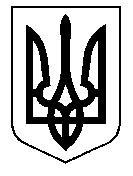 ТАЛЬНІВСЬКА РАЙОННА РАДАЧеркаської областіVІ скликанняР  І  Ш  Е  Н  Н  ЯВід 26.11.2012 № 17-19              м.ТальнеПро визнання рішення районної ради від 26.09.2006 № 4-18 таким, що втратило чинністьВідповідно до статей 43, 59 Закону України «Про місцеве самоврядування в Україні», врахувавши вимоги статті 69 Бюджетного Кодексу України, розглянувши клопотання фінансового управління райдержадміністрації від 23.11.2012 №2-02/525 та в зв’язку з тим, що протягом 2006-2012 років кошти до цільового фонду районної ради не надходили, районна рада ВИРІШИЛА:Визнати таким, що втратило чинність рішення районної ради              від 26.09.2006 № 4-18 „Про утворення цільового фонду”.Контроль за виконанням рішення покласти на постійну комісію районної ради з питань планування, бюджету і фінансівЗаступник голови районної ради                                     В.С.Глухенький                     